ANEXO VII. MODELO DE FORMULÁRIO PARA RECURSOS Eu, , CPF , candidato(a), inscrito(a) no Processo Seletivo para preenchimento de vagas para o Programa de Pós-Graduação em Biodiversidade e Conservação – PPGBC, com número de inscrição pelo SIGAA , venho por meio deste, apresentar recurso sobre o resultado da fase Descreva no espaço abaixo os argumentos que sustentam o presente recurso. Se necessário, anexe documentos comprobatórios.Floriano, .Assinatura do(a) candidato(a)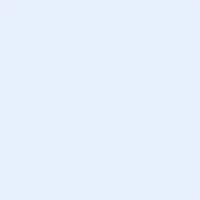 